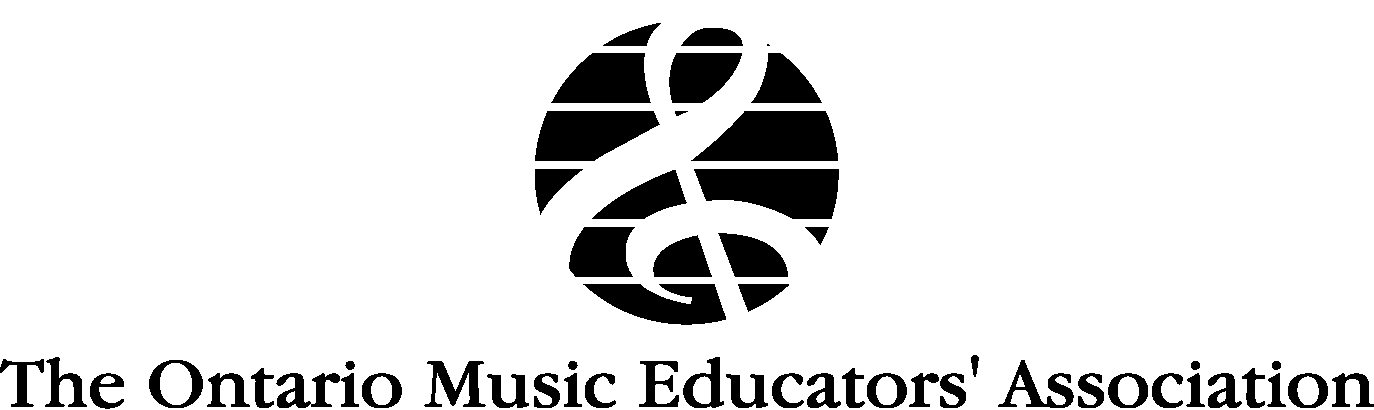 OMEA/CMIEC High School Scholarship ApplicationImportant informationA $500 scholarship will be presented to a graduating high school student who has made a significant contribution to their school music program.  During their time at the school, the student must also have displayed outstanding leadership within the music department.The scholarship applicant must be pursuing post-secondary education in the upcoming school year and be a student of an OMEA member in good standing. Studying at the Music post-secondary level is not a requirement for this award.The successful applicant will be notified by phone or e-mail, so please ensure that the contact information on the application is accurate.Applications are available for download on the OMEA website at www.omea.on.ca, and may be completed electronically, saved, and edited at any time.  A complete application must include the following: A letter from the applicant describing why they would be an appropriate choice to receive this scholarship.  Involvement in the school’s music program, as well as leadership opportunities relating to the applicant’s contribution to the program should be listed.Letter of recommendation from the applicant’s Music teacher.  The teacher should indicate how many years they have taught the applicant and how well they know them, as well as addressing their involvement in the school music program as well as any other pertinent leadership activities, in or out of school.3)	A brief 150 biography that will be used in The Recorder and on the OMEA website if selected as the winner.4) 	A photograph that will be used in The Recorder and on the OMEA website if selected as the winner.All applications and supporting materials must be e-mailed to the address below, with your name and “OMEA/CMIEC HS” in the subject field.  Application packages must be received by June 14, 2019.  In an effort to be environmentally friendly, only applications submitted electronically will be accepted.  Hard copies will not be considered for awarding of a scholarship.Awarding of scholarships is at the discretion of the review committee.Please submit all nominations and supporting documentsno later than June 14, 2019 to:Rachel Read, Awards, Scholarships and Merchandiseawards@omea.on.caOMEA High School Scholarship ApplicationOMEA Student Scholarship ApplicationPlease list the Universities/Colleges to which you have applied and the course of study you are pursuing.In what way will music be a part of your life in the future? (300 words)&The Canadian Music Industry Education Committee2019 High School ScholarshipThis application contains information about the OMEA/CMIEC High School Scholarship.Students and parents should read the entire document.Name of Applicant___________________________________________________________________________________________________________________Name of Applicant___________________________________________________________________________________________________________________Name of Applicant___________________________________________________________________________________________________________________Name of Applicant___________________________________________________________________________________________________________________Name of Applicant___________________________________________________________________________________________________________________Name of Applicant___________________________________________________________________________________________________________________Name of Applicant___________________________________________________________________________________________________________________Name of Applicant___________________________________________________________________________________________________________________Name of Applicant___________________________________________________________________________________________________________________Name of Applicant___________________________________________________________________________________________________________________Name of Applicant___________________________________________________________________________________________________________________Name of Applicant___________________________________________________________________________________________________________________Name of Applicant___________________________________________________________________________________________________________________Name of Applicant___________________________________________________________________________________________________________________Name of Applicant___________________________________________________________________________________________________________________Name of Applicant___________________________________________________________________________________________________________________Name of Applicant___________________________________________________________________________________________________________________Name of Applicant___________________________________________________________________________________________________________________Name of Applicant___________________________________________________________________________________________________________________Name of Applicant___________________________________________________________________________________________________________________Name of Applicant___________________________________________________________________________________________________________________Name of Applicant___________________________________________________________________________________________________________________Name of Applicant___________________________________________________________________________________________________________________Name of Applicant___________________________________________________________________________________________________________________Name of Applicant___________________________________________________________________________________________________________________                                      Last                                      Last                                      Last                                      Last                                      LastFirstFirstFirstFirstFirstFirstFirstFirstFirstMiddleMiddleMiddleMiddleMiddleMiddleMiddleMale______Female______Female______Female______Female______Female______Age_________Age_________Age_________Age_________Age_________Age_________Date of Birth: ________/_________/_________________Date of Birth: ________/_________/_________________Date of Birth: ________/_________/_________________Date of Birth: ________/_________/_________________Date of Birth: ________/_________/_________________Date of Birth: ________/_________/_________________Date of Birth: ________/_________/_________________Date of Birth: ________/_________/_________________Date of Birth: ________/_________/_________________Date of Birth: ________/_________/_________________Date of Birth: ________/_________/_________________Date of Birth: ________/_________/_________________DDDDDDDDDDDDDDDDDDDDDDDDDDDDDDDDMMMMMMMMYYYYYYYYHome Address___________________________________________________________________________________________________________________________Home Address___________________________________________________________________________________________________________________________Home Address___________________________________________________________________________________________________________________________Home Address___________________________________________________________________________________________________________________________Home Address___________________________________________________________________________________________________________________________Home Address___________________________________________________________________________________________________________________________Home Address___________________________________________________________________________________________________________________________Home Address___________________________________________________________________________________________________________________________Home Address___________________________________________________________________________________________________________________________Home Address___________________________________________________________________________________________________________________________Home Address___________________________________________________________________________________________________________________________Home Address___________________________________________________________________________________________________________________________Home Address___________________________________________________________________________________________________________________________Home Address___________________________________________________________________________________________________________________________Home Address___________________________________________________________________________________________________________________________Home Address___________________________________________________________________________________________________________________________Home Address___________________________________________________________________________________________________________________________Home Address___________________________________________________________________________________________________________________________Home Address___________________________________________________________________________________________________________________________Home Address___________________________________________________________________________________________________________________________Home Address___________________________________________________________________________________________________________________________Home Address___________________________________________________________________________________________________________________________Home Address___________________________________________________________________________________________________________________________Home Address___________________________________________________________________________________________________________________________Home Address___________________________________________________________________________________________________________________________No.No.StreetStreetStreetStreetStreetCity/TownCity/TownCity/TownCity/TownCity/TownCity/TownCity/TownCity/TownCity/TownCity/TownCity/TownCity/TownProvinceProvinceProvinceProvinceProvinceProvince____________________________________________________________________________________________________________________________________________________________________________________________________________________________________________________________________________________________________________________________________________________________________________________________________________________________________________________________________________________________________________________________________________________________________________________________________________________________________________________________________________________________________________________________________________________________________________________________________________________________________________________________________________________________________________________________________________________________________________________________________________________________________________________________________________________________________________________________________________________________________________________________________________________________________________________________________________________________________________________________________________________________________________________________________________________________________________________________________________________________________________________________________________________________________________________________________________________________________________________________________________________________________________________________________________________________________________________________________________________________________________________________________________________________________________________________________________________________________________________________________________________________________________________________________________________________________________________________________________________________________________________________________________________________________________________________________________________________________________________________________________________________________________________________________________________________________________________________________________________________________________________________________________________________________________________________________________________________________________________________________________________________________________________________________________________________________________________________________________Postal CodePostal CodePostal CodePhone Phone Phone Phone Phone Phone Phone Phone Phone Phone Phone Phone E-MailE-MailE-MailE-MailE-MailE-MailE-MailE-MailE-MailE-MailParent/Guardian Name____________________________________________________________________________________________________________________Parent/Guardian Name____________________________________________________________________________________________________________________Parent/Guardian Name____________________________________________________________________________________________________________________Parent/Guardian Name____________________________________________________________________________________________________________________Parent/Guardian Name____________________________________________________________________________________________________________________Parent/Guardian Name____________________________________________________________________________________________________________________Parent/Guardian Name____________________________________________________________________________________________________________________Parent/Guardian Name____________________________________________________________________________________________________________________Parent/Guardian Name____________________________________________________________________________________________________________________Parent/Guardian Name____________________________________________________________________________________________________________________Parent/Guardian Name____________________________________________________________________________________________________________________Parent/Guardian Name____________________________________________________________________________________________________________________Parent/Guardian Name____________________________________________________________________________________________________________________Parent/Guardian Name____________________________________________________________________________________________________________________Parent/Guardian Name____________________________________________________________________________________________________________________Parent/Guardian Name____________________________________________________________________________________________________________________Parent/Guardian Name____________________________________________________________________________________________________________________Parent/Guardian Name____________________________________________________________________________________________________________________Parent/Guardian Name____________________________________________________________________________________________________________________Parent/Guardian Name____________________________________________________________________________________________________________________Parent/Guardian Name____________________________________________________________________________________________________________________Parent/Guardian Name____________________________________________________________________________________________________________________Parent/Guardian Name____________________________________________________________________________________________________________________Parent/Guardian Name____________________________________________________________________________________________________________________Parent/Guardian Name____________________________________________________________________________________________________________________LastLastLastLastLastLastLastLastLast                                  First                                  First                                  First                                  First                                  First                                  First                                  First                                  First* Home Address____________________________________________________________________________________________________________________* Home Address____________________________________________________________________________________________________________________* Home Address____________________________________________________________________________________________________________________* Home Address____________________________________________________________________________________________________________________* Home Address____________________________________________________________________________________________________________________* Home Address____________________________________________________________________________________________________________________* Home Address____________________________________________________________________________________________________________________* Home Address____________________________________________________________________________________________________________________* Home Address____________________________________________________________________________________________________________________* Home Address____________________________________________________________________________________________________________________* Home Address____________________________________________________________________________________________________________________* Home Address____________________________________________________________________________________________________________________* Home Address____________________________________________________________________________________________________________________* Home Address____________________________________________________________________________________________________________________* Home Address____________________________________________________________________________________________________________________* Home Address____________________________________________________________________________________________________________________* Home Address____________________________________________________________________________________________________________________* Home Address____________________________________________________________________________________________________________________* Home Address____________________________________________________________________________________________________________________* Home Address____________________________________________________________________________________________________________________* Home Address____________________________________________________________________________________________________________________* Home Address____________________________________________________________________________________________________________________* Home Address____________________________________________________________________________________________________________________* Home Address____________________________________________________________________________________________________________________* Home Address____________________________________________________________________________________________________________________No.No.No.No.StreetStreetStreetStreet                                                  City/Town                                                  City/Town                                                  City/Town                                                  City/Town                                                  City/Town                                                  City/Town                                                  City/Town                                                  City/Town                                                  City/Town                                                  City/TownProvinceProvinceProvinceProvinceProvince________________________________________________________________________________________________________________________________________________________________________________________________________________________________________________________________________________________________________________________________________________________________________________________________________________________________________________________________________________________________________________________________________________* Postal Code* Postal Code* Postal Code* Postal Code* Phone * Phone * Phone * Phone * Phone * Phone * Phone * Phone * Phone (*) Check if same as applicant________(*) Check if same as applicant________(*) Check if same as applicant________(*) Check if same as applicant________(*) Check if same as applicant________(*) Check if same as applicant________(*) Check if same as applicant________(*) Check if same as applicant________(*) Check if same as applicant________(*) Check if same as applicant________(*) Check if same as applicant________(*) Check if same as applicant________Relationship to Applicant___________________________________________________________________________________Relationship to Applicant___________________________________________________________________________________Relationship to Applicant___________________________________________________________________________________Relationship to Applicant___________________________________________________________________________________Relationship to Applicant___________________________________________________________________________________Relationship to Applicant___________________________________________________________________________________Relationship to Applicant___________________________________________________________________________________Relationship to Applicant___________________________________________________________________________________Relationship to Applicant___________________________________________________________________________________Relationship to Applicant___________________________________________________________________________________Relationship to Applicant___________________________________________________________________________________Relationship to Applicant___________________________________________________________________________________Relationship to Applicant___________________________________________________________________________________Relationship to Applicant___________________________________________________________________________________Relationship to Applicant___________________________________________________________________________________Relationship to Applicant___________________________________________________________________________________Relationship to Applicant___________________________________________________________________________________Relationship to Applicant___________________________________________________________________________________Relationship to Applicant___________________________________________________________________________________Relationship to Applicant___________________________________________________________________________________Relationship to Applicant___________________________________________________________________________________Relationship to Applicant___________________________________________________________________________________Relationship to Applicant___________________________________________________________________________________Relationship to Applicant___________________________________________________________________________________Relationship to Applicant___________________________________________________________________________________School currently attending_________________________________________________________________________________School currently attending_________________________________________________________________________________School currently attending_________________________________________________________________________________School currently attending_________________________________________________________________________________School currently attending_________________________________________________________________________________School currently attending_________________________________________________________________________________Address__________________________________________________________________________________________ Address__________________________________________________________________________________________ Address__________________________________________________________________________________________ Address__________________________________________________________________________________________ Address__________________________________________________________________________________________ Address__________________________________________________________________________________________ No.Street                                                          City/Town                                                          City/Town                                                          City/TownPostal Code  Phone__________________________________Phone__________________________________Phone__________________________________Fax_____________________________________Fax_____________________________________Name of Principal_________________________________________________________________________________________Name of Principal_________________________________________________________________________________________Name of Principal_________________________________________________________________________________________Name of Principal_________________________________________________________________________________________Name of Principal_________________________________________________________________________________________Name of Principal_________________________________________________________________________________________Name of Music Teacher (current OMEA member) _______________________________________________________Name of Music Teacher (current OMEA member) _______________________________________________________Name of Music Teacher (current OMEA member) _______________________________________________________Name of Music Teacher (current OMEA member) _______________________________________________________Name of Music Teacher (current OMEA member) _______________________________________________________Name of Music Teacher (current OMEA member) _______________________________________________________(Should be the same teacher who wrote the recommendation letter)(Should be the same teacher who wrote the recommendation letter)(Should be the same teacher who wrote the recommendation letter)(Should be the same teacher who wrote the recommendation letter)(Should be the same teacher who wrote the recommendation letter)(Should be the same teacher who wrote the recommendation letter)Name of School Board_____________________________________________________________________________Name of School Board_____________________________________________________________________________Name of School Board_____________________________________________________________________________Name of School Board_____________________________________________________________________________Name of School Board_____________________________________________________________________________Name of School Board_____________________________________________________________________________SchoolProgram____________________________________________________________________________________________________________________________________________________________________________________________________________________________________________________________________________________________________________________________________________________________________________________________________________________________________________________________________________________________________________________________________________________________________________________________________________________________________________________________________________________________________________________________________________________________________________________________________________________________________________________________________________________________________________________________________________________________________________________________________________________________________________________________________________________________________________________________________________________________________________________________________________________________________________________________________________________________________________________________________________________________________